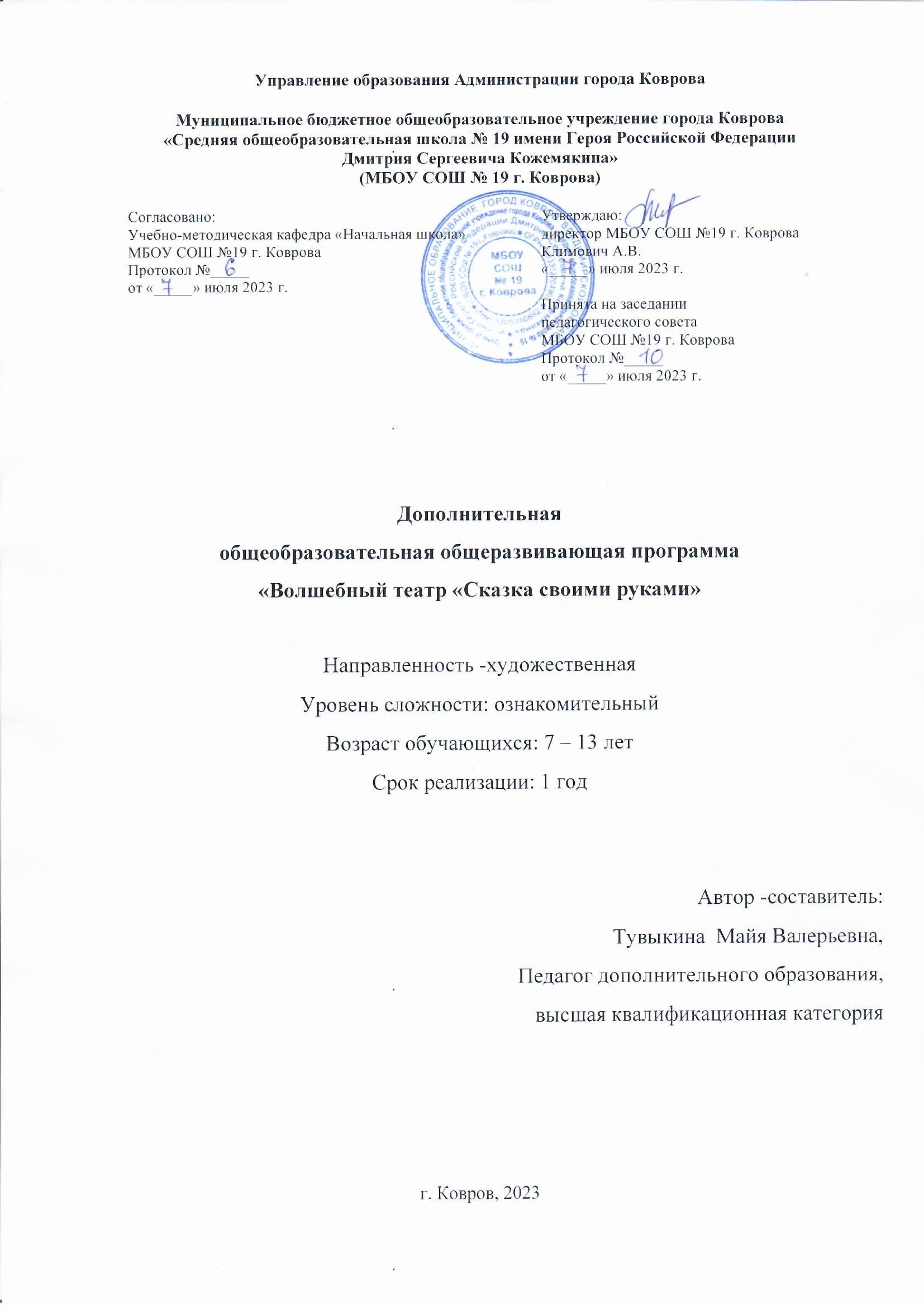 Раздел 1. Комплекс основных характеристик программы
1.1. Пояснительная запискаПеречень нормативно-правовых актов, на основании которых разработана ДООП:Основные документы в сфере дополнительного образования детей:Федеральный закон от 29.12.2012 № 273-ФЗ «Об образовании в Российской Федерации»;  Письмо Министерства образования РФ от 18 июня 2003 г. № 28-02-484/16 «Требования к содержанию и оформлению образовательных программ дополнительного образования детей»;  Письмо Минобрнауки России от 11.12.2006 № 06-1844 «О примерных требованиях к программам дополнительного образования детей»; Приказ Министерства Просвещения РФ от 27.07.2022 № 629 «Об утверждении порядка организации и осуществления образовательной деятельности по дополнительным общеобразовательным программам»;Распоряжение Правительства РФ от 31 марта 2022 г №678-р "Об утверждении Концепции развития дополнительного образования детей до 2030 года"Распоряжение Правительства РФ от 29.05.2015 № 996-р «Об утверждении Стратегии развития воспитания в Российской Федерации на период до 2025 года»;Постановление Главного государственного  санитарного врача Российской Федерации от  28.09.2020 №28 «Об утверждении санитарных  правил    СП    2.4.3648-20    «Санитарно- эпидемиологические требования к организациям  воспитания и обучения, отдыха и оздоровления  детей и молодежи»;Приоритетный проект «Доступное дополнительное образование для детей», утвержден президиумом Совета при Президенте Российской Федерации по стратегическому развитию и приоритетным проектам (протокол от 30 ноября 2016 г. № 11);Письмо Минобрнауки РФ от 18.11.2015 № 09-3242 «О направлении методических рекомендаций по проектированию дополнительных общеразвивающих программ (включая разноуровневые)»;Письмо Департамента государственной политики в сфере воспитания детей и молодежи Минобрнауки России от 18.08.2017 № 09-1672 «Методические рекомендации по уточнению понятия и содержания внеурочной деятельности в рамках реализации основных общеобразовательных программ, в том числе в части проектной деятельности, разработанные в рамках реализации приоритетного проекта «Доступное дополнительное образование для детей» Институтом образования ФГАУ ВО «Национальный исследовательский университет «Высшая школа экономики» совместно с ФГБОУ ВО «Московский государственный юридический университет имени О.Е. Кутафина»;Распоряжение Администрации Владимирской области от 02 августа 2022 года № 735-р «Об утверждении Плана работы и целевых показателей Концепции развития дополнительного образования детей во Владимирской области до 2030 года».Нормативно-правовое обеспечение внедрения целевой модели развития дополнительного образования на федеральном уровне:Паспорт Национального проекта «Успех каждого ребенка» Федерального проекта «Образование»;Постановление Правительства РФ от 26 декабря 2017 г. № 1642 «Об утверждении государственной программы Российской Федерации «Развитие образования» (с изменениями и дополнениями);Письмо Минобрнауки России от 03.07.2018 № 09-953 «О направлении информации» (вместе с «Основными требованиями к внедрению системы персонифицированного финансирования дополнительного образования детей в субъектах Российской Федерации для реализации мероприятий по формированию современных управленческих и организационно-экономических механизмов в системе дополнительного образования детей в рамках государственной программы Российской Федерации "Развитие образования»);Приказ Министерства просвещения Российской Федерации от 15 апреля 2019 г. № 170 «Об утверждении методики расчета показателя национального проекта «Образование» «Доля детей в возрасте от 5 до 18 лет, охваченных дополнительным образованием»;Приказ Минпросвещения России от 03.09.2019 № 467 «Об утверждении Целевой модели развития региональных систем дополнительного образования детей»;Письмо Минфина России от 6 августа 2019 г. № 12-02-39/59180 «О порядке и условиях финансового обеспечения дополнительного образования детей в негосударственных образовательных организациях»;Распоряжение Министерства просвещения Российской Федерации № Р-136 от 17 декабря 2019 г. «Об утверждении методических рекомендаций по приобретению средств обучения и воспитания в целях создания новых мест в образовательных организациях различных типов для реализации дополнительных общеразвивающих программ всех направленностей в рамках региональных проектов, обеспечивающих достижение целей, показателей и результата федерального проекта «Успех каждого ребенка» национального проекта «Образование», и признании утратившим силу распоряжения Минпросвещения России от 1 марта 2019 г. №Р-21 «Об утверждении рекомендуемого перечня средств обучения для создания новых мест в образовательных организациях различных типов для реализации дополнительных общеразвивающих программ всех направленностей»;Приказ Министерства просвещения Российской Федерации от 6 марта 2020 г. № 84 «О внесении изменений в методику расчета показателя национального проекта «Образование» «Доля детей в возрасте от 5 до 18 лет, охваченных дополнительным образованием»;Методические рекомендации для субъектов Российской Федерации МР-81/02-вн от 28.06.2019, утвержденные заместителем министра просвещения РФ М.Н. Раковой, по вопросам реализации основных и дополнительных общеобразовательных программ в сетевой форме;Письмо Министерства образования и науки РФ от 29 марта 2016 г. № ВК-641/09 «О направлении методических рекомендаций по реализации адаптированных дополнительных общеобразовательных программ, способствующих социально-психологической реабилитации, профессиональному самоопределению детей с ограниченными возможностями здоровья, включая детей-инвалидов, с учетом их особых образовательных потребностей»;Письмо Министерства просвещения РФ от 07.05.2020 № ВБ-976-04 «Методические рекомендации по реализации курсов, программ воспитания и дополнительных программ с использованием дистанционных образовательных технологий»;Приказ Министерства просвещения Российской Федерации от 02.02.2021 № 38 "О внесении изменений в Целевую модель развития региональных систем дополнительного образования детей"Об утверждении методик расчета показателей федеральных проектов национального проекта "Образование"Нормативно-правовое обеспечение внедрения целевой модели развития дополнительного образования во Владимирской области:Паспорт регионального проекта «Успех каждого ребенка»;Распоряжение Администрации Владимирской области от 09 апреля 2020 № 270-р «О введении системы персонифицированного финансирования дополнительного образования детей на территории Владимирской области»;Распоряжение Администрации Владимирской области от 20 апреля 2020 № 310-р «О создании Регионального модельного центра дополнительного образования детей Владимирской области»;Распоряжение Департамента образования администрации Владимирской области от 28 апреля 2020 № 470 «Об исполнении распоряжения администрации Владимирской области от 20.04.2020 № 310-р»;Распоряжение Администрации Владимирской области от 18 мая 2020 № 396-р «О создании Межведомственного совета по внедрению и реализации Целевой модели развития региональной системы дополнительного образования детей во Владимирской области»;Распоряжение Администрации Владимирской области от 28 апреля 2020 № 475 «Об утверждении Правил персонифицированного финансирования дополнительного образования детей во Владимирской области»;Распоряжение Департамента образования администрации Владимирской области от 14 марта 2020 «Об утверждении медиаплана информационного сопровождения внедрения целевой модели развития системы дополнительного образования детей Владимирской области в 2020 году»;Постановление Администрации Владимирской области от 09.06.2020 №365  "Об утверждении Концепции персонифицированного дополнительного образования детей на территории Владимирской области".Распоряжение Департамента образования Владимирской области от 30 июня 2020 № 717 «Об исполнении постановления администрации Владимирской области от 09.06.2020 № 365»Приказ управления образования № 284 от 6 июля 2020 г. «О реализации распоряжения департамента образования администрации Владимирской области от 30.06.2020 г. № 717 «Об исполнении постановления администрации Владимирской области от 09.06.2020 г. № 365; Постановление администрации г. Коврова № 1009 от 15.06.2020 г. «Об утверждении программы ПФДО детей в г. Коврове»;Нормативно-правовая база образовательной организации:Устав МБОУ СОШ №19 г. Коврова.Направленность: дополнительная общеобразовательная общеразвивающая программа «Волшебный театр «Сказка своими руками» имеет художественную направленность.Актуальность:Актуальность программы обусловлена тем, что в ходе еёосвоения обучающиеся приобщаются к миру искусства, приобретают практические навыки при работе с бумагой  в технике оригами, бумагопластике. Программа включает в себя создание индивидуальных и коллективных сюжетно-тематических композиций, в которых используются изделия, выполненные в технике оригами. Программа использует  инсценировки сказок, басен, проведение игр и соревнований.Занятия оригами проходят в интересной и увлекательной форме, способствуют быстрому росту таких психических процессов, как внимание, память, мышление, воображение. Новизна программы:Новизна программы состоит в расширении содержания учебного материала за счет включения новых разделов: «Волшебный квадрат», «Фантазия», «Изготовление масок и элементов карнавальных костюмов».Педагогическая целесообразность обучения по программе «Волшебный театр «Сказка своими руками» состоит в том, что программа ориентируется на следующие принципы:- учет возрастных особенностей: содержание программы рассчитано именно на обучающихся 7-11 лет. Работа в группе позволяет реализовать стремление к общению, присущее детям этого возраста, а игровые формы делают процесс обучения увлекательным;- принцип связи теории с практикой: применяя полученные навыки коллективной работы на практике (в том числе и в школе), обучающиеся добиваются больших успехов;- принцип индивидуализации программы: для каждого находится особая роль в группе, в зависимости от его личностных особенностей, и ведется индивидуальная работа;- принцип межпредметности: все предусмотренные программой задания основаны на достижениях разных видов искусств  и благодаря этому создают у детей системную и целостную яркую картину мира.Сроки реализации программы: 1 год, общее количество часов по программе – 72 часа.Возраст обучающихся и количество детей в группе:Программа разработана для детей в возрасте от 7 до 13 лет. Вид детской группы – профильная, состав – постоянный, набор детей в объединение – свободный, число обучающихся – 12- 15  человекПсихолого-педагогические особенности обучающихся:В младшем школьном возрасте происходит формирование навыков логического мышления, а затем и теоретического мышления, развивается логическая память. Активно развиваются творческие способности ребёнка, формируется индивидуальный стиль деятельности, который находит свое выражение в стиле мышления. Познавательные процессы делаются более совершенными и гибкими, причем развитие средств познания очень часто опережает собственно личностное развитие детей.Данныйвозрастхарактеризуетсяусилениеминдивидуальныхразличий. Ярко проявляется часть обучающихся, которые проявляют подлинный интерес к учебе и творчеству.Развитие интеллекта у подростков на данном этапе тесно связано с развитием у них творческих способностей, предполагающих не просто усвоение информации, а проявление интеллектуальной инициативы и создание чего-то нового. Занятия носят досуговый и развивающий характер. Деятельность в объединении – это не только овладение знаниями, умениями, но и развитие способности чувствовать, умение творчески созидать, самостоятельно мыслить и работать. С первых дней занятий в объединении воспитывается умение ценить и видеть красоту различных изделий народно-прикладного творчества,  стремление к аккуратности и эстетичности выполнения собственных изделий.Формы обучения – предполагается обучение в традиционном очном формате.Режим и продолжительность занятий:Занятия проводятся 1 раз в неделю по два академических часа (40 минут) с перерывом на перемену (10 минут).1.2. Цель и задачи программыЦель программы – развивать творческие и познавательные способности детей посредством занятий оригами и театральной деятельностью.Основные задачи программы:1. Личностные- развить коммуникативные компетентности младших школьников на основе организации совместной деятельности;- сформировать общественно активную личность;- сформировать культуру общения и поведения в социуме;- развить навыки здорового образа жизни; - воспитать творческую, духовную и культурно развитую личность.2.  Метапредметные - развить стремление к совершенствованию и гармонии;- научить создавать красивые мысленные образы;- сформировать способность восхищаться и наслаждаться высшими образцами рукотворной красоты, высшими духовными ценностями, проникать в их глубь, в суть;- развить способность видеть красоту во всех проявлениях природы и восхищаться ею;- развить воображение и фантазию в процессе занятий оригами.3. Предметные- обучить приёмами работы с бумагой, инструментами, схемами и чертежами;- обучить основным базовым формам в оригами;- сформировать художественно – конструкторские навыкиоригами; - развить познавательные способности детей, в том числе знаково-символического и логического мышления, исследовательской деятельности.- ознакомить с историей искусства оригами1.3. Планируемые результаты и способы проверки.1. Личностные- развитие коммуникативных компетентностей младших школьников на основе организации совместной деятельности;- формирование общественно активной личности;- формирование культуры общения и поведения в социуме;- развитие навыков здорового образа жизни; - воспитание творческой, духовной и культурно развитой личности.2.  Метапредметные- развитие стремления к совершенствованию и гармонии;- обучение созданию красивых мысленных образов;- формирование способности восхищаться и наслаждаться высшими образцами рукотворной красоты, высшими духовными ценностями, проникать в их глубь, в суть;- развитие способности видеть красоту во всех проявлениях природы и восхищаться ею;- развитие воображения и фантазии в процессе занятий оригами.3. Предметные- обучение приёмами работы с бумагой, инструментами, схемами и чертежами;- обучение основным базовым формам в оригами;-формирование художественно – конструкторских навыков оригами; - развитие познавательных способностей детей, в том числе знаково-символического и логического мышления, исследовательской деятельности.- ознакомление с историей искусства оригами.Система проверки результатов обучения детейВ ходе реализации данной программы используются следующие виды контроля: предварительный, текущий, тематический и итоговый. Предварительный контроль осуществляется в начале учебного процесса, направлен на выявление знаний, умений и навыков учащихся. Он позволяет определить наличный (исходный) уровень знаний и умений, чтобы использовать его как фундамент, ориентироваться на допустимую сложность учебного материала. Предварительный контроль необходим еще и для того, чтобы зафиксировать исходный уровень обученности или подготовленности. В начале учебного года проводится анкетирование детей для выявления их психологических особенностей.Текущий контроль осуществляется в повседневной работе с целью проверки усвоения предыдущего материала и выявления пробелов в знаниях учащихся. Ведущая задача текущего контроля – регулярное управление образовательной деятельностью учащихся и ее корректировка. Тематический контроль осуществляется периодически, по мере прохождения новой темы, раздела, и имеет целью систематизацию знаний учащихся. Этот вид контроля проходит на итоговых занятиях по темам и проводится в разных формах: опрос, викторины, тестовые задания, результаты конкурсов, фестивалей.Итоговый контроль проводится по окончании обучения. Он направлен на проверку конкретных результатов обучения, выявления степени усвоения учащимися системы знаний, умений и навыков, полученных на занятиях за определенный период обучения. 2. Содержание программы2.1Учебный план.2.2.Содержание программы обучения.1.	Введение.Теория: Цели и задачи работы в объединении. Содержание деятельности.Творчество признанного мирового мастера оригами Акиры Йошизавы. Инструменты и материалы. Инструктаж потехникебезопасности на занятиях.Демонстрация готовых изделий, выполненных как обучающимися, так и педагогом.2.	Материаловедение.Теория: Разновидности бумаги, существующей в Японии:Даней -«песчано-древесная бумага», Козо- толстая белая бумага, Фудагами - для изготовления этикеток, Газенси-бумага для каллиграфии, Хакуаиси- бумага для упаковки с золотой и серебряной фольгой, Ханси	- тонкая, легкая и недорогая бумага для различных целей, Васи	- специальная вручную произведенная бумага, гофрированная бумагажатая бумагаПрактика: Практическая работа по теме: «Такая разная бумага»3	Графический язык оригами.Теория: «Азбука оригами» - стрелки, линии, знаки.Практика:Практическая работа по теме: «Альбом оригами».Базовые формы и их совмещение:«Блинчик» + «Дверь», «Блинчик» + «Воздушный змей», «Блинчик» + «Катамаран», «Блинчик» + «Птица».Формы контроля-опрос/выставка4.	Театр игрушек.Теория: Вид театра оригами - театр игрушек. Схемы складывания персонажей сказки В.Сутеева «Кто сказал мяу» и героев «Сказки о глупом мышонке». Практика: Практическая работа: «Персонажи сказок». Оформление работ в рамку.Формы контроля-Опрос/ самостоятельная работа по схемам.5.	Театр кукол на пальчик.Теория:Театр кукол, история и особенностиПрактика: Практическая работа: «Кукольный театр»Формы контроля-Опрос/ самостоятельная работа по схемам.6.	Бумагопластика.Теория: Сложные приемы работы с бумагойПрактика: Практическая работа:Работа по схемам,выкройка, чертеж.Конструирование, изготовление разверток, шаблонов.Формы контроля-Опрос/ самостоятельная работа по схемам.7.	Фантазия.Практика: Практическая работа «Новогодняя открытка», «Маски».Аппликационное оформление работы.Формы контроля-Опрос/ самостоятельная работа по схемам.8.Волшебный квадрат. Теория: Плоскостные головоломки. Практика: Практическая работа «Плоскостная головоломка»Формы контроля-Опрос/ самостоятельная работа по схемам.9. Экскурсии.Практика: Посещение художественных выставок, салонов, творческих мастерских.10.	Выставки.Практика: Тематические, итоговые выставки работ, выставки лучших работ, оформление работ на выставку, компановка работ в выставочном зале.11Промежуточная аттестация за 1 полугодие и итоговая аттестация обучающихся в форме опрос/конкурс/выставка. Заключительное занятие, проведенное в игровой форме либо в форме театрального представления с демонстрацией изделий.Раздел 3. Комплекс организационно-педагогических условий.3.1 Календарный учебный график3.2. Условия реализации программы:Материально-техническое обеспечениеХарактеристика помещения-светлое, с хорошим освещением помещение, в соответствии с Санитарными правилами СП 2.4.3648-20 «Санитарно-эпидемиологические требования к организациям воспитания и обучения, отдыха и оздоровления детей и молодежи», утвержденные Постановлением Главного государственного санитарного врача РФ от 28.09.2020г. № 28, площадью – 44,4кв.м, располагающееся по адресу: г.Ковров, ул. Подлесная д.22  МБОУ СОШ19г. КовроваМатериалы и оборудование:Бумага формат А4 для оригами – 12 наборовКлей ПВА – 12 штклей – карандаш – 12 штклеевой пистолет – 1 штножницы – 12 штрамы для оформления работдеревянные шпажки – 100 штдоска магнитно-маркерная -1 штстол – 6 штстулья -12 штИнформационное обеспечение- аудио, фото, интернет источники-Учебно-наглядное пособия:образцы – 12 набороврисунки, схемыкниги, журналыальбомы – 12 наборов стенды -3 штКадровое обеспечениеРеализацию программы обеспечивает педагог дополнительного образования, обладающий не только профессиональными знаниями, но и компетенциями в организации и ведении образовательной деятельности объединения художественного направления, с высшим образованием, стаж работы в данном учреждении и в данном направлении не менее 2 лет.3.3. Формы аттестацииФормы аттестации- промежуточная аттестация учащихся объединения 1 раз – декабрь/январь – 1 занятие практическое  в форме выставки2 раз – май  - 1 занятие в форме выставки- итоговая аттестация  - май  - участие в спектакле  Формы отслеживания и фиксации образовательных результатов: грамота, готовая работа, диплом, журнал посещаемости, портфолио, перечень готовых работ, фото, отзыв детей и родителей. Формы предъявления и демонстрации образовательных результатов: выставка, готовое изделие, конкурс, открытое занятие, отчет полугодовалый и годовой (мониторинг), портфолио, поступление выпускников в профессиональные образовательные организации по профилю, фестиваль, спектакль3.4. Оценочные материалы- Карта «Мониторинг уровня усвоения образовательной программы учащимися в объединении» и карта «Мониторинг уровня воспитанности учащихся в объединении» - Карта педагогического наблюдения - педагогический анализ результатов опроса, решения задач поискового характера, участия обучающихся в выставках, конкурсах, активности обучающихся на занятиях.3.5. Методические материалыМетоды обучения и воспитания, использующиеся на занятиях:- словесный, наглядный практический; объяснительно-иллюстративный, репродуктивный, частично-поисковый, исследовательский проблемный; игровой, дискуссионный, проектный - убеждение, поощрение, упражнение, стимулирование, мотивация.Формы организации образовательного процесса: индивидуальная, индивидуально-групповая и групповая.Педагогические технологии, использующиеся в образовательном процессе: технология индивидуализации обучения, технология группового обучения, технология коллективного взаимообучения, технология модульного обучения, технология дифференцированного обучения, технология разноуровневого обучения, технология развивающего обучения, технология проблемного обучения, технология исследовательской деятельности, технология игровой деятельности, коммуникативная технология обучения, технология портфолио, здоровьесберегающая технология.Алгоритм учебного занятия 1 этап – организационный (подготовка детей к работе на занятии) Содержание этапа: организация начала занятия, создание психологического настроя на учебную деятельность и активизация внимания.2 этап – основной Содержание   этапа:1   Усвоение новых знаний и способов действии - обеспечение восприятия, осмысления и первичного запоминания связей и отношений в объекте изучения, активизация познавательной деятельность обучающихся.2. Первичная   проверка   понимания   -  установление    правильности    и осознанности   усвоения   нового   учебного   материала, выявление неверных представлений, их коррекция, применение пробных практических заданий, которые    сочетаются     с    объяснением    соответствующих     правил    или обоснованием.3.   Закрепление    знаний    и    способов    действуй    -  применение     упражнений, заданий, выполняемые обучающимися самостоятельно.4. Обобщение и систематизация знаний. - формирование целостного представления знаний по теме. 3 этап – итоговый, контрольный - выявление качества и уровня овладения знаниями, их коррекция, анализ и оценка успешности достижения цели и перспектива последующей работы, рефлексия занятия.  Дидактические материалы, использующиеся на занятиях – раздаточные материалы, инструкционные, технологические карточки, схемы, задания, упражнения, образцы изделий.4. Список литературыСписок литературы для педагога1. Зайцева А. Модульное оригами. М.ЭКСМО 2018.2. Иголкина, Ольга Альбом для детского творчества. Объемные картинки из бумаги / Ольга Иголкина. - М.: Книжный клуб "Клуб семейного досуга". Белгород, Книжный клуб "Клуб семейного досуга". Харьков, 2019. - 506 c.3. Дженкис Д. Узоры и мотивы из бумажных лент. КОНТЭНТ 2018.4. Долженко Г.И. 100 оригами. Ярославь 2018.5. Сержантова, Т. Б. Оригами. Новые модели / Т.Б. Сержантова. - М.: Айрис-пресс, 2018. - 200 c.Список литературы для детей и родителей1. Бич, Р. Оригами. Большая иллюстрированная энциклопедия / Р. Бич. - М.: Эксмо, 2020. - 830 c.2. Богатеева А. «Чудесные поделки из бумаги» М.: Просвещение, 2019.3. Зайцева А. Искусство квилинга. Магия бумажных лент.М. ЭКСМО 2018.Приложение 1Индивидуальная карта развития каждого ребёнка на учебный год:.Система отметок — цветописьПриложение 2Мониторинг уровня усвоения образовательной программы учащимисяв объединении______________________ за  20  - 20    учебный годИтогоНизкий уровень  (_количество человек) – Средний уровень (_количество человек) –Высокий уровень (_количество человек) - Методика определения уровня усвоения образовательной программы обучающимися На занятии отслеживать все УУОП и оценивается по 2 бальной системе0 – отсутствие1 – средний балл2 – высший баллОбщий балл уровня усвоения вычисляется  по следующей формуле:Кз Х 100%УС=-----------------         Кз –Количество баллов на занятии             КмКм –максимальное количество (32 балла)75-100% - уровень высокий65-75% -уровень средний65% и ниже – низкийМониторинг уровня воспитанности учащихсяв объединении______________________ за    20  - 20    учебный годИтогоНизкий уровень  (_количество человек) – Средний уровень (_количество человек) –Высокий уровень (_количество человек) - Методика определения уровня воспитанности обучающимися На занятии отслеживать все УУОП и оценивается по 2 бальной системе0 – отсутствие1 – средний балл2 – высший баллОбщий балл уровня усвоения вычисляется по следующей формуле:Кз Х 100%УС=-----------------             КмКз –Количество баллов на занятииКм –максимальное количество (28 баллов)		75-100% - уровень высокий,  65-75% -уровень средний,  65% и ниже – низкийПриложение 3КАРТА НАБЛЮДЕНИЯОбъект наблюдения: активность обучающихся на занятиях.ФИ обучающегося _________________________ФИО педагога ______________________________ Дата ____________№ п/пТема (раздел) занятияКоличество часовКоличество часовКоличество часовФормы аттестации/контролятеорияпрактикавсегоФормы аттестации/контроля1Введение1122Материаловедение2353Графический язык оригами246опрос/выставка4Театр игрушек:- «Сказка о глупом мышонке» (С. Я. Маршак) - «Кто сказал мяу?» (В. Сутеев) - Изготовление персонажей по мотивам русских народных сказок.31215Опрос/ самостоятельная работа по схемам.4Театр игрушек:- «Сказка о глупом мышонке» (С. Я. Маршак) - «Кто сказал мяу?» (В. Сутеев) - Изготовление персонажей по мотивам русских народных сказок.145Опрос/ самостоятельная работа по схемам.4Театр игрушек:- «Сказка о глупом мышонке» (С. Я. Маршак) - «Кто сказал мяу?» (В. Сутеев) - Изготовление персонажей по мотивам русских народных сказок.145Опрос/ самостоятельная работа по схемам.4Театр игрушек:- «Сказка о глупом мышонке» (С. Я. Маршак) - «Кто сказал мяу?» (В. Сутеев) - Изготовление персонажей по мотивам русских народных сказок.145Опрос/ самостоятельная работа по схемам.5Театр кукол на пальчик.268Опрос/ самостоятельная работа по схемам.6Бумагопластика268Опрос/ самостоятельная работа по схемам.7Фантазия— оформление новогоднего праздника;— праздничная открытка;— маски.21012Опрос/ самостоятельная работа по схемам.Фантазия— оформление новогоднего праздника;— праздничная открытка;— маски.134Опрос/ самостоятельная работа по схемам.Фантазия— оформление новогоднего праздника;— праздничная открытка;— маски.134Опрос/ самостоятельная работа по схемам.Фантазия— оформление новогоднего праздника;— праздничная открытка;— маски.44Опрос/ самостоятельная работа по схемам.8Волшебный квадрат - плоскостные головоломки2810Опрос/ самостоятельная работа по схемам.9Экскурсии2210Выставки2211Промежуточная аттестация за 1 полугодие и итоговая аттестация обучающихся112опрос/конкурс/выставкаИтого 195372№Дата (№ занятия)Тема занятияОбщее кол-во часовВремя проведенияФорма занятийФорма контроля1.1-3 сентябряВведение. Инструктаж по ТБ.2БеседаИгра2.5-9 сентябряМатериаловедение2БеседаОпрос, наблюдение3.12-16 сентябряГрафический язык оригами2ПрезентацияНаблюдениеСамостоятельная работа по схемам4.19-23 сентябряГрафический язык оригами2Работа в группахНаблюдениеСамостоятельная работа по схемам5.26-30 сентября«Волшебный квадрат»2ПрезентацияРабота по схеме. Наблюдение, игра6.3-7 октября«Волшебный квадрат»2Работа в группахРабота по схеме. Наблюдение, игра7.10-14 октября«Волшебный квадрат»2Работа в группахРабота по схеме. Наблюдение, игра8.17-21 октябряТеатр игрушек2Беседа, презентацияНаблюдениеСамостоятельная работа по схемам9.24-28 октября«Сказка о глупом мышонке» (С.Я.Маршак)2Читка сценарияНаблюдение10.1-3 ноября«Сказка о глупом мышонке» (С.Я.Маршак)2Создание художественного образаНаблюдение11.7-11 ноября«Сказка о глупом мышонке» (С.Я.Маршак)2Репетиция спектакляНаблюдение12.17-18 ноября«Сказка о глупом мышонке» (С.Я.Маршак)2Репетиция спектакляНаблюдение13.21-25 ноября«Сказка о глупом мышонке» (С.Я.Маршак)2Показ спектакляНаблюдение14.28 ноября – 2 декабря«Кто сказал «Мяу?» (В.Сутеев)2Читка сценарияНаблюдение15.5-9 декабря«Кто сказал «Мяу?» (В.Сутеев)2Создание художественного образаНаблюдение16.12-16 декабря«Кто сказал «Мяу?» (В.Сутеев)2Репетиция спектакляНаблюдение17.19-23 декабря«Кто сказал «Мяу?» (В.Сутеев)2Репетиция спектакляНаблюдение18.26-29 декабря«Кто сказал «Мяу?» (В.Сутеев)2Показ спектакляНаблюдение19.9-13 январяФантазия. Изготовление реквизита2Создание художественного образаОпрос/ самостоятельная работа по схемам.20.16-20 январяФантазия. Изготовление реквизита2Практическая работаОпрос/ самостоятельная работа по схемам.21.23-27 январяФантазия. Изготовление реквизита2Практическая работаОпрос/ самостоятельная работа по схемам.22.30 января – 3 февраляСоздание маски2Практическая работаНаблюдение23.6-10 февраляТеатр кукол на пальчик2Создание художественного образаОпрос/ самостоятельная работа по схемам.24.13-17 февраляТеатр кукол на пальчик2Практическая работаОпрос/ самостоятельная работа по схемам.25.20-24 февраляТеатр кукол на пальчик2Читка сценарияНаблюдение26.27 февраля – 3 мартаТеатр кукол на пальчик2Создание художественного образаНаблюдение27.6-10 мартаТеатр кукол на пальчик2Репетиция спектакляНаблюдение28.13-17 мартаТеатр кукол на пальчик2Показ спектакляНаблюдение29.20-24 мартаЭкскурсии2ЭкскурсияНаблюдениеКоллективный анализ и обсуждение30.27-31 мартаЭкскурсии2ЭкскурсияНаблюдениеКоллективный анализ и обсуждение31.3-7 апреляВыставкиМини - спектакли2Организация выставкиНаблюдениеКоллективный анализ и обсуждение32.10-14 апреляВыставкиМини - спектакли2Организация выставкиНаблюдение33.17-21 апреляВыставкиМини - спектакли2Театральный показНаблюдение34.24-28 апреляВыставкиМини - спектакли2Театральный показНаблюдение35.15-19 маяПромежуточная и итоговая аттестация обучающихся2Беседа, тестированиеАнкетированиеОпрос36.22-26 маяПодведение итогов работы за год. Награждение.2СпектакльТворческийотчётВсего:72Фамилия, имя ребёнка.Тема (раздел программы)Цветописьребёнок работает самостоятельно, в быстром темпе, (режиме);красный;Ребёнок выполняет задания самостоятельно, не допускает ошибок;зеленыйПостоянно обращается к помощи руководителя;Синий;Слабо справляется с заданиями. При проверке целесообразно содержание каждой работы разбивать на ряд этапов.Фиолетовый;Группа                                    Год обучения Группа                                    Год обучения Группа                                    Год обучения Группа                                    Год обучения Группа                                    Год обучения Группа                                    Год обучения Группа                                    Год обучения Группа                                    Год обучения Группа                                    Год обучения Группа                                    Год обучения Группа                                    Год обучения Группа                                    Год обучения Группа                                    Год обучения Группа                                    Год обучения Группа                                    Год обучения Группа                                    Год обучения Группа                                    Год обучения Группа                                    Год обучения Группа                                    Год обучения Группа                                    Год обучения Группа                                    Год обучения Группа                                    Год обучения Группа                                    Год обучения Группа                                    Год обучения Группа                                    Год обучения Группа                                    Год обучения Группа                                    Год обучения Группа                                    Год обучения Группа                                    Год обучения Группа                                    Год обучения Группа                                    Год обучения Группа                                    Год обучения Группа                                    Год обучения Группа                                    Год обучения Группа                                    Год обучения Группа                                    Год обучения УменияФ.И. учащихсяФ.И. учащихсяФ.И. учащихсяФ.И. учащихсяФ.И. учащихсяФ.И. учащихсяФ.И. учащихсяФ.И. учащихсяФ.И. учащихсяФ.И. учащихсяФ.И. учащихсяФ.И. учащихсяФ.И. учащихсяФ.И. учащихсяФ.И. учащихсяФ.И. учащихсяФ.И. учащихсяФ.И. учащихсяФ.И. учащихсяФ.И. учащихсяФ.И. учащихсяФ.И. учащихсяФ.И. учащихсяФ.И. учащихсяФ.И. учащихсяФ.И. учащихсяФ.И. учащихсяФ.И. учащихсяФ.И. учащихсяФ.И. учащихсяФ.И. учащихсяФ.И. учащихсяФ.И. учащихсяФ.И. учащихсяФ.И. учащихсяУменияУмения12122121121212212122112122122112112Учебно-организационныеУчебно-организационныеУчебно-организационныеУчебно-организационныеУчебно-организационныеУчебно-организационныеУчебно-организационныеУчебно-организационныеУчебно-организационныеУчебно-организационныеУчебно-организационныеУчебно-организационныеУчебно-организационныеУчебно-организационныеУчебно-организационныеУчебно-организационныеУчебно-организационныеУчебно-организационныеУчебно-организационныеУчебно-организационныеУчебно-организационныеУчебно-организационныеУчебно-организационныеУчебно-организационныеУчебно-организационныеУчебно-организационныеУчебно-организационныеУчебно-организационныеУчебно-организационныеУчебно-организационныеУчебно-организационныеУчебно-организационныеУчебно-организационныеУчебно-организационныеУчебно-организационныеУчебно-организационныеУмение организовывать рабочее местоУмение соблюдать правила безопасности и основы гигиены на занятиях, умение использовать оборудование, инструменты, инвентарьУмение аккуратно выполнять работуУмение осуществлять самоконтроль, взаимоконтрольУчебно-коммуникативныеУчебно-коммуникативныеУчебно-коммуникативныеУчебно-коммуникативныеУчебно-коммуникативныеУчебно-коммуникативныеУчебно-коммуникативныеУчебно-коммуникативныеУчебно-коммуникативныеУчебно-коммуникативныеУчебно-коммуникативныеУчебно-коммуникативныеУчебно-коммуникативныеУчебно-коммуникативныеУчебно-коммуникативныеУчебно-коммуникативныеУчебно-коммуникативныеУчебно-коммуникативныеУчебно-коммуникативныеУчебно-коммуникативныеУчебно-коммуникативныеУчебно-коммуникативныеУчебно-коммуникативныеУчебно-коммуникативныеУчебно-коммуникативныеУчебно-коммуникативныеУчебно-коммуникативныеУчебно-коммуникативныеУчебно-коммуникативныеУчебно-коммуникативныеУчебно-коммуникативныеУчебно-коммуникативныеУчебно-коммуникативныеУчебно-коммуникативныеУчебно-коммуникативныеУчебно-коммуникативныеУмение слушать и слышать педагога Умение включаться в коллективное обсуждение проблем Умение задавать вопросы в случае непонимания чего либоУмение устанавливать отношения сотрудничества и сотворчестваУчебно-информационныеУчебно-информационныеУчебно-информационныеУчебно-информационныеУчебно-информационныеУчебно-информационныеУчебно-информационныеУчебно-информационныеУчебно-информационныеУчебно-информационныеУчебно-информационныеУчебно-информационныеУчебно-информационныеУчебно-информационныеУчебно-информационныеУчебно-информационныеУчебно-информационныеУчебно-информационныеУчебно-информационныеУчебно-информационныеУчебно-информационныеУчебно-информационныеУчебно-информационныеУчебно-информационныеУчебно-информационныеУчебно-информационныеУчебно-информационныеУчебно-информационныеУчебно-информационныеУчебно-информационныеУчебно-информационныеУчебно-информационныеУчебно-информационныеУчебно-информационныеУчебно-информационныеУчебно-информационные3.1. Работать с обучающим материалом:- находить нужную информацию, самостоятельно работать с материалом, выделять главное, работать с дидактическим материалом 3.2. Умение усваивать информацию со слов педагога3.3. Умение усваивать информацию с помощью: кинофильма, компьютера и т.д.3.4. Умение обобщать материал, обоснованно отбирать к нужной работеУчебно-интеллектуальныеУчебно-интеллектуальныеУчебно-интеллектуальныеУчебно-интеллектуальныеУчебно-интеллектуальныеУчебно-интеллектуальныеУчебно-интеллектуальныеУчебно-интеллектуальныеУчебно-интеллектуальныеУчебно-интеллектуальныеУчебно-интеллектуальныеУчебно-интеллектуальныеУчебно-интеллектуальныеУчебно-интеллектуальныеУчебно-интеллектуальныеУчебно-интеллектуальныеУчебно-интеллектуальныеУчебно-интеллектуальныеУчебно-интеллектуальныеУчебно-интеллектуальныеУчебно-интеллектуальныеУчебно-интеллектуальныеУчебно-интеллектуальныеУчебно-интеллектуальныеУчебно-интеллектуальныеУчебно-интеллектуальныеУчебно-интеллектуальныеУчебно-интеллектуальныеУчебно-интеллектуальныеУчебно-интеллектуальныеУчебно-интеллектуальныеУчебно-интеллектуальныеУчебно-интеллектуальныеУчебно-интеллектуальныеУчебно-интеллектуальныеУчебно-интеллектуальные4.1. Умение прогнозировать результат4.2. Умение делать общий вывод4.3. Умение применять полученные знания и навыки на практике4.4. Умение представлять свой опыт работы или защита результата свой деятельностиВсего балловУровень усвоения образовательной программы (высокий, средний, низкий)Группа                                Год обучения Группа                                Год обучения Группа                                Год обучения Группа                                Год обучения Группа                                Год обучения Группа                                Год обучения Группа                                Год обучения Группа                                Год обучения Группа                                Год обучения Группа                                Год обучения Группа                                Год обучения Группа                                Год обучения Группа                                Год обучения Группа                                Год обучения Группа                                Год обучения Группа                                Год обучения Группа                                Год обучения Группа                                Год обучения Группа                                Год обучения Группа                                Год обучения Группа                                Год обучения Группа                                Год обучения Группа                                Год обучения Группа                                Год обучения Группа                                Год обучения Группа                                Год обучения Группа                                Год обучения Группа                                Год обучения Группа                                Год обучения Группа                                Год обучения Группа                                Год обучения Группа                                Год обучения Группа                                Год обучения Группа                                Год обучения Группа                                Год обучения КритерииФ.И. учащихсяФ.И. учащихсяФ.И. учащихсяФ.И. учащихсяФ.И. учащихсяФ.И. учащихсяФ.И. учащихсяФ.И. учащихсяФ.И. учащихсяФ.И. учащихсяФ.И. учащихсяФ.И. учащихсяФ.И. учащихсяФ.И. учащихсяФ.И. учащихсяФ.И. учащихсяФ.И. учащихсяФ.И. учащихсяФ.И. учащихсяФ.И. учащихсяФ.И. учащихсяФ.И. учащихсяФ.И. учащихсяФ.И. учащихсяФ.И. учащихсяФ.И. учащихсяФ.И. учащихсяФ.И. учащихсяФ.И. учащихсяФ.И. учащихсяФ.И. учащихсяФ.И. учащихсяФ.И. учащихсяФ.И. учащихсяКритерииКритерии1211212211222122121211212121211212Долг и ответственностьДолг и ответственностьДолг и ответственностьДолг и ответственностьДолг и ответственностьДолг и ответственностьДолг и ответственностьДолг и ответственностьДолг и ответственностьДолг и ответственностьДолг и ответственностьДолг и ответственностьДолг и ответственностьДолг и ответственностьДолг и ответственностьДолг и ответственностьДолг и ответственностьДолг и ответственностьДолг и ответственностьДолг и ответственностьДолг и ответственностьДолг и ответственностьДолг и ответственностьДолг и ответственностьДолг и ответственностьДолг и ответственностьДолг и ответственностьДолг и ответственностьДолг и ответственностьДолг и ответственностьДолг и ответственностьДолг и ответственностьДолг и ответственностьДолг и ответственностьДолг и ответственность1.1. Умение доводить дело до конца1.2. Умение воспринимать общие дела, как свои собственныеБережливостьБережливостьБережливостьБережливостьБережливостьБережливостьБережливостьБережливостьБережливостьБережливостьБережливостьБережливостьБережливостьБережливостьБережливостьБережливостьБережливостьБережливостьБережливостьБережливостьБережливостьБережливостьБережливостьБережливостьБережливостьБережливостьБережливостьБережливостьБережливостьБережливостьБережливостьБережливостьБережливостьБережливостьБережливость2.1. Бережно относиться к инвентарю, оборудованиюДисциплинированностьДисциплинированностьДисциплинированностьДисциплинированностьДисциплинированностьДисциплинированностьДисциплинированностьДисциплинированностьДисциплинированностьДисциплинированностьДисциплинированностьДисциплинированностьДисциплинированностьДисциплинированностьДисциплинированностьДисциплинированностьДисциплинированностьДисциплинированностьДисциплинированностьДисциплинированностьДисциплинированностьДисциплинированностьДисциплинированностьДисциплинированностьДисциплинированностьДисциплинированностьДисциплинированностьДисциплинированностьДисциплинированностьДисциплинированностьДисциплинированностьДисциплинированностьДисциплинированностьДисциплинированностьДисциплинированность3.1. Знает и соблюдает правила, установленные в объединении/ в клубеОтношение к общественному трудуОтношение к общественному трудуОтношение к общественному трудуОтношение к общественному трудуОтношение к общественному трудуОтношение к общественному трудуОтношение к общественному трудуОтношение к общественному трудуОтношение к общественному трудуОтношение к общественному трудуОтношение к общественному трудуОтношение к общественному трудуОтношение к общественному трудуОтношение к общественному трудуОтношение к общественному трудуОтношение к общественному трудуОтношение к общественному трудуОтношение к общественному трудуОтношение к общественному трудуОтношение к общественному трудуОтношение к общественному трудуОтношение к общественному трудуОтношение к общественному трудуОтношение к общественному трудуОтношение к общественному трудуОтношение к общественному трудуОтношение к общественному трудуОтношение к общественному трудуОтношение к общественному трудуОтношение к общественному трудуОтношение к общественному трудуОтношение к общественному трудуОтношение к общественному трудуОтношение к общественному труду4.1. Принимает участие в трудовых рейдах, акциях  (уборке помещения, территории д/кл)4.2. Выполняет поручения с удовольствием, с инициативойКоллективизм, чувство товариществаКоллективизм, чувство товариществаКоллективизм, чувство товариществаКоллективизм, чувство товариществаКоллективизм, чувство товариществаКоллективизм, чувство товариществаКоллективизм, чувство товариществаКоллективизм, чувство товариществаКоллективизм, чувство товариществаКоллективизм, чувство товариществаКоллективизм, чувство товариществаКоллективизм, чувство товариществаКоллективизм, чувство товариществаКоллективизм, чувство товариществаКоллективизм, чувство товариществаКоллективизм, чувство товариществаКоллективизм, чувство товариществаКоллективизм, чувство товариществаКоллективизм, чувство товариществаКоллективизм, чувство товариществаКоллективизм, чувство товариществаКоллективизм, чувство товариществаКоллективизм, чувство товариществаКоллективизм, чувство товариществаКоллективизм, чувство товариществаКоллективизм, чувство товариществаКоллективизм, чувство товариществаКоллективизм, чувство товариществаКоллективизм, чувство товариществаКоллективизм, чувство товариществаКоллективизм, чувство товариществаКоллективизм, чувство товариществаКоллективизм, чувство товариществаКоллективизм, чувство товариществаКоллективизм, чувство товарищества5.1. Готов прийти на помощь своим товарищам 5.2. Готовность взять на себя ответственность  за результаты группы товарищей.Доброта и отзывчивостьДоброта и отзывчивостьДоброта и отзывчивостьДоброта и отзывчивостьДоброта и отзывчивостьДоброта и отзывчивостьДоброта и отзывчивостьДоброта и отзывчивостьДоброта и отзывчивостьДоброта и отзывчивостьДоброта и отзывчивостьДоброта и отзывчивостьДоброта и отзывчивостьДоброта и отзывчивостьДоброта и отзывчивостьДоброта и отзывчивостьДоброта и отзывчивостьДоброта и отзывчивостьДоброта и отзывчивостьДоброта и отзывчивостьДоброта и отзывчивостьДоброта и отзывчивостьДоброта и отзывчивостьДоброта и отзывчивостьДоброта и отзывчивостьДоброта и отзывчивостьДоброта и отзывчивостьДоброта и отзывчивостьДоброта и отзывчивостьДоброта и отзывчивостьДоброта и отзывчивостьДоброта и отзывчивостьДоброта и отзывчивостьДоброта и отзывчивостьДоброта и отзывчивость6.1. Проявляет заботу о взрослых, о сверстниках и младших товарищах.Честность и справедливостьЧестность и справедливостьЧестность и справедливостьЧестность и справедливостьЧестность и справедливостьЧестность и справедливостьЧестность и справедливостьЧестность и справедливостьЧестность и справедливостьЧестность и справедливостьЧестность и справедливостьЧестность и справедливостьЧестность и справедливостьЧестность и справедливостьЧестность и справедливостьЧестность и справедливостьЧестность и справедливостьЧестность и справедливостьЧестность и справедливостьЧестность и справедливостьЧестность и справедливостьЧестность и справедливостьЧестность и справедливостьЧестность и справедливостьЧестность и справедливостьЧестность и справедливостьЧестность и справедливостьЧестность и справедливостьЧестность и справедливостьЧестность и справедливостьЧестность и справедливостьЧестность и справедливостьЧестность и справедливостьЧестность и справедливостьЧестность и справедливость7.1. Отвечает за свои поступки, не перекладывая вину на других7.2.  Открыто и смело высказываю свое мнение перед любым коллективом.Общекультурный уровеньОбщекультурный уровеньОбщекультурный уровеньОбщекультурный уровеньОбщекультурный уровеньОбщекультурный уровеньОбщекультурный уровеньОбщекультурный уровеньОбщекультурный уровеньОбщекультурный уровеньОбщекультурный уровеньОбщекультурный уровеньОбщекультурный уровеньОбщекультурный уровеньОбщекультурный уровеньОбщекультурный уровеньОбщекультурный уровеньОбщекультурный уровеньОбщекультурный уровеньОбщекультурный уровеньОбщекультурный уровеньОбщекультурный уровеньОбщекультурный уровеньОбщекультурный уровеньОбщекультурный уровеньОбщекультурный уровеньОбщекультурный уровеньОбщекультурный уровеньОбщекультурный уровеньОбщекультурный уровеньОбщекультурный уровеньОбщекультурный уровеньОбщекультурный уровеньОбщекультурный уровеньОбщекультурный уровень8.1. Следит за своей речью.8.2. Следит за чистотой и опрятностью своего внешнего вида8.3. Вежлив со взрослыми и сверстниками.Всего балловУровень воспитанности (высокий, средний, низкий)№Параметры наблюденияОценка вбаллах1ВЗАИМОДЕЙСТВИЕ С ПЕДАГОГОМ1.1Реакция на инструкцию (требование) педагогаВыполняется сразу адекватно полностью (Понимает инструкцию и действует согласно требованиям)Выполняется адекватно после повторного предъявления (инструкцию понимает не сразу)Выполняется частично адекватно (Понимает инструкцию, но не выполняет требования. Понимает инструкцию частично)Выполняется неадекватно (Не понимает инструкцию)Не выполняется (Пассивный или активный отказ)1.2Реакция на замечания (критика, поощрения)Адекватная в рамках учебной ситуацииАдекватная с нарушением учебного этикетаНеадекватнаяОтсутствие реакции1.3Эмоциональный контакт с педагогомОриентирован на учителя (смотрит в глаза, следит за перемещением). Контакт стойкий и стабильный на протяжении всего занятия.Ориентирован на учителя (смотрит в глаза, следит за перемещением). Контакт неустойчивый и возобновляется активностью со стороны педагога.Не ориентирован на учителя (не смотрит в глаза, но выполняет требования). Контакт стабильно ограниченный.Игнорирует учителя (избегает визуального контакта, «не слышит», не реагирует). Нечувствителен к активности учителя.ИТОГО ПО ПАРАМЕТРУ2Образовательная ДЕЯТЕЛЬНОСТЬ2.1Эмоционально-волевые аспекты образовательной деятельностиАктивен. Контролирует свои действия в соответствии с ситуациейСвободен, но не соотносит свои слова и действия с учебной ситуациейНеадекватная моторная или вербальная активность (скован, сжат или расторможен, возбужден)2.2Содержательные аспекты познавательной деятельностиОриентирован на познавательную деятельность: активно участвует в опросе, освоении нового материала, активно взаимодействует с педагогомЧастично ориентирован на познавательную деятельность: избирательно участвует в опросе, не проявляет видимого интереса к новому материалу, взаимодействует с педагогом в ответ на педагогическое действиеПассивен по отношению к учебному процессу: пассивно реагирует на вопросы и объяснения учителя; демонстрирует нежелание слушать и работать с учителемНе включен2.3Мотивация к образовательной деятельностиАдекватная: заинтересован, эмоционально включен в образовательный процесс на протяжении всего занятияЧастично адекватная: а) проявляет заинтересованность к отдельным видам образовательной деятельности; б) либо адекватно мотивирован в ограниченный период занятияМозаичная: адекватная или частичная мотивация проявляется и затухает несколько раз на протяжении занятияНеадекватная: игнорирует образовательную деятельностьИТОГО ПО ПАРАМЕТРУ3ПОВЕДЕНИЕСоответствует дисциплинарным и этическим требованиям (проявляется стойко и на протяжении всего занятия в соответствии с ситуацией)Частично соответствует дисциплинарным и этическим требованиям (проявляется в отдельных ситуациях занятия)Игнорирование требований дисциплины и этикиИТОГО ПО ПАРАМЕТРУ4ВЗАИМОДЕЙСТВИЕ ДРУГ С ДРУГОМ4.1Реакция на ответы других учащихсяСлушает другого, смотрит на него, адекватно реагируетНе реагирует на других4.2Эмоциональная реакция на поведение одногруппниковДемонстрирует доброжелательностьДемонстрирует неуважение (неадекватность в высказываниях, смехе,сравнениях, шутках и т.д.)Демонстрация агрессииИгнорируетИТОГО ПО ПАРАМЕТРУУровеньПараметры (баллы)Параметры (баллы)Параметры (баллы)Параметры (баллы)УровеньВЗАИМОДЕЙСТВИЕ С ПЕДАГОГОМОбразовательная ДЕЯТЕЛЬНОСТЬПОВЕДЕНИЕВЗАИМОДЕЙСТВИЕ ДРУГ С ДРУГОМВысокий10-88-724Средний7-56-413Низкий4-03-002-0